Программа семинара:Какой МРП применять в 2021 год.Порядок исчисления ИПН:Объекты ИПН: облагаемый доход у источника выплаты и облагаемый доход физлицом самостоятельно.Резидент и нерезидент. Понятия: постоянного пребывания и постоянного проживания.Разница в налогообложении.Налогообложение резидентов:Виды доходов, в том числе работников и по ДГПХОблагаемый доход физлица по ИПНКорректировки и налоговые вычеты с изменениями с 1 января 2018 года и с 01.01.2020 года (Примеры и нужно ли вносить изменения и дополнения за 3 года)Социальные платежи (ОПВ, ОППВ, СО, ОСМС):Ставка ОПВ по ДГПХ с 1 января 2021 г – 10%.Соц. Налог к уплате в бюджет, кто не плательщик с 01.01.2021 г.Налогообложение нерезидентов на 2021 год:Виды доходов, в том числе работниковОблагаемый доход физлица по ИПНДоходы, освобожденные от налогообложенияСоциальные платежи (ОПВ, СО, ОСМС)Соц. Налог к уплате в бюджетДекларация по ИПН и Соц. Налогу ФНО 200.00 за 1 кв. 2021 г. В каких случаях физлица должны сами декларировать свои доходы и представить форму 240.00 за 2020 год. Примеры.Какие особенности при исчислении ИПН у ИП, применяющего общеустановленный порядок по форме 220.00 за 2020 год. Особенности Единого совокупного платежа (ЕСП).СНР для ИП:СНР розничного налога.Всеобщее декларирование с 1 января 2021 года для каких лиц.Целевая аудитория:Главные бухгалтера и бухгалтера отделов, специалисты бухгалтерских и финансовых служб, аудиторы и другие пользователи бухгалтерской и налоговой отчетности.Лектор: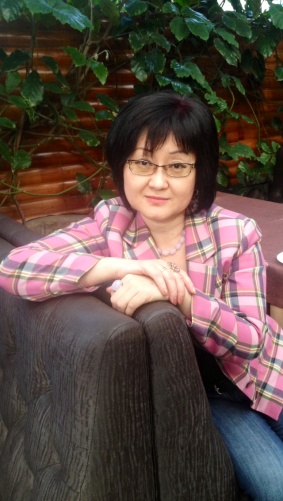 Ким Светлана Хасановна (г. Алматы) – сертифицированныйбухгалтер САР, член Палатыпрофессиональных бухгалтеров иаудиторов РК, сертифицированныйпрофессиональный бухгалтер РК.Подробности:ОНЛАЙН семинар состоится11-12 марта  2021 , с 10:00 до 13:00 ч.Стоимость участия: до 28 февраля 12 700 с 1 марта 15 300!Действует АКЦИЯ:ИПН(12 700)+НДС(12 700)=20 300!В стоимость обучения входит: раздаточный материал в электронном виде, сертификат в электронном виде (с указанием 9 академических часов, которые идут Вам в зачет), онлайн включение с тренером, запись семинара на 30 дней, месячная постподдержка от лектора.Зарегистрироваться можно, заполнив бланк заявки и позвонив по телефонам:8 (7212) 41-86-48, 50-40-45           E-mail: profi06@inbox.ru	           Сайт: www.hr-profi.kz